The Passive Club (TPC)Meeting Minutes for December 15, 2021Georgeline reviewed meeting minutes from 11/17/2021:  Al motioned to accept Cathy second, no one opposedMotion passed.Current Months Treasurer’s Report was reviewed by Helen:               Available Cash for investment $0 - $62,757.99 need to be raisedSherry motioned to accept Bob second, no one opposedMotion passed.Portfolio Action – Buys/Sells:Documents location:https://docs.google.com/spreadsheets/d/1j4jKxPI5rqnW1hsBRrX63jzIZZ0Dl80ak9CXDc2lJDU/edit?usp=sharingDecember Sells:Suggested Buys: Below is the distribution:Old BusinessAudit – submit request for volunteers (Marina and Raymond if there are no volunteers)Define the process of authentication between DFCU and Vanguard or other options to transfer funds immediately for 2021.Jody Tarquinto has volunteered to do AuditWithdrawal Requests:Sherry Steinhauer:$30,000 ($15,000 from Kayla and Alyssa accounts)Requesting 2 separate checksAdam Englebert:Full withdrawal $1,542.20 (11/16/21)Marina Gaikazian:Full withdrawal $31,044.66 (11/16/2021)Wants it transferred to Vanguard Account as an asset (as much as possible) without sellingIn Progress – John is having issues and has been able to transfer. Bob suggested that we change the by-laws to say that everyone will always be cashed out by cash and not transferring it via stocks. Find the by-laws and add it to and propose and vote on it next month. Georgeline will respond to the email that we are going to cash out. Antonio Percy:Wants a partial withdrawal of $3,000 (11/17/2021 before 11am) Bob Mann has been fully withdrawn from the club 2022 Meeting Notice Members has been sent to Members, please forward the notice to interested parties.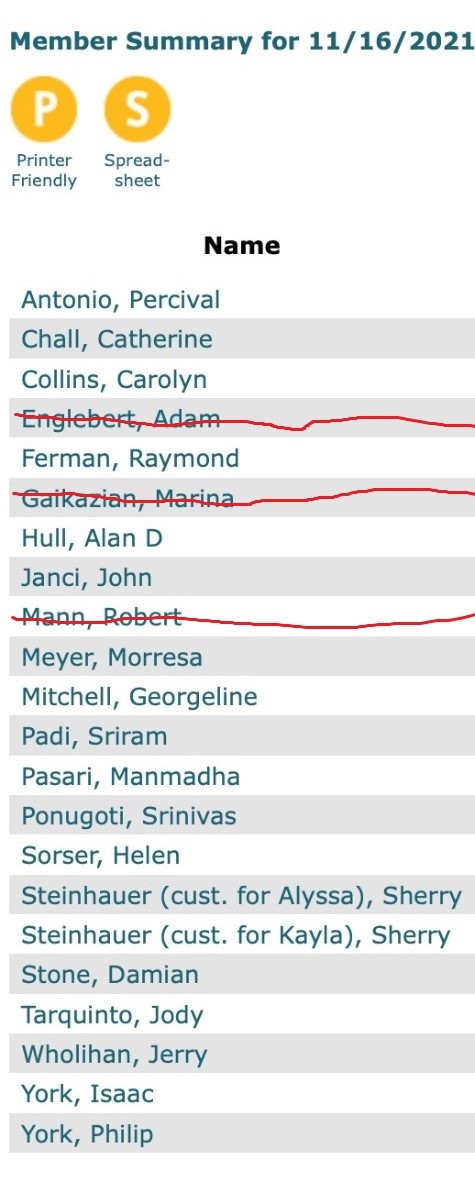 Why is the meeting so short – request extending it 15 minutes or 30 minutes? Maybe move it to another day – Brought up by Jody Subject to discussion next monthRecommend that read and dialogue (Simple Path to Wealth and Common-Sense Investing) – Brought up by JodyNew Business  Submitted Georgeline MitchellMeeting called to order at 11:02AM Meeting adjourned at 11:34 AM                                                                       OfficersNameOfficersNamePresidentPhil YorkVice-PresidentManu PasariTreasurerHelen SorserTreasurer (bkp) SecretaryGeorgeline MitchellSecretary (bkp)Member NamePresentMember NamePresentMember NamePresentAdam EnglebertJohn JanciPhil YorkAlan HullGeorgeline Mitchell Scot FermanBob MannGerry Wholihan Sherry Steinhauer Carolyn Collins Helen Sorser Srinivas PonugotiCatherine ChallManu PasariSriram PadiDamian StoneMarina Gaikazian Javarri LittleJody TarquintoMorresa MeyerYoumin ZhengPercy AntonioJeff ScottTicker12/17/2021VIG7,695.86VOE5,925.57VTI6,968.37VEU8,009.26VBR5,638.05VOT12,300.41VWO8,336.12VBK9,445.49$64,319.13  $     29,612.18 Gaikazian, Marina $       1,509.71 Englebert, Adam $       3,000.00 Antonio, Percival $     15,000.00 Steinhauer (cust. for Alyssa), Sherry $     15,000.00 Steinhauer (cust. for Kayla), Sherry